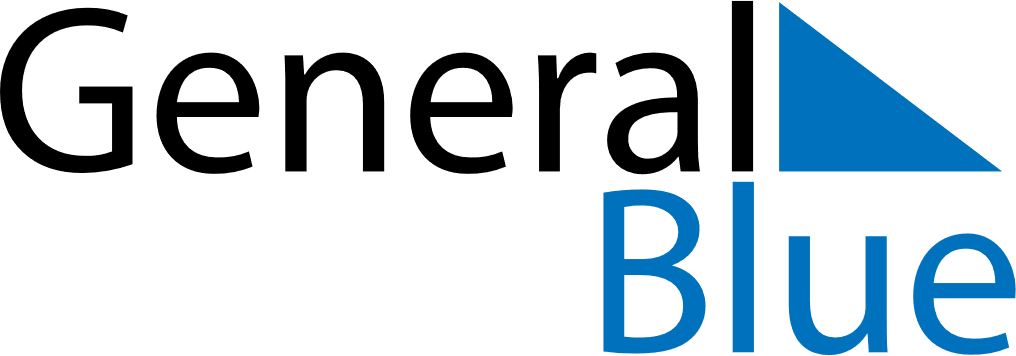 2025 – Q1Gabon  2025 – Q1Gabon  2025 – Q1Gabon  2025 – Q1Gabon  2025 – Q1Gabon  JanuaryJanuaryJanuaryJanuaryJanuaryJanuaryJanuarySundayMondayTuesdayWednesdayThursdayFridaySaturday12345678910111213141516171819202122232425262728293031FebruaryFebruaryFebruaryFebruaryFebruaryFebruaryFebruarySundayMondayTuesdayWednesdayThursdayFridaySaturday12345678910111213141516171819202122232425262728MarchMarchMarchMarchMarchMarchMarchSundayMondayTuesdayWednesdayThursdayFridaySaturday12345678910111213141516171819202122232425262728293031Jan 1: New Year’s DayMar 30: End of Ramadan (Eid al-Fitr)